产品特性：基于自主知识产权开发，标签适应全球频段工作设定线极化设计在特定方向具有超高读取率、标签识别灵敏度高防伪性能高，拥有合球唯一识别码（TID码）适用于钢厂的生产管理、物流管理、资产管理产品参数：钢板管理标签VT-16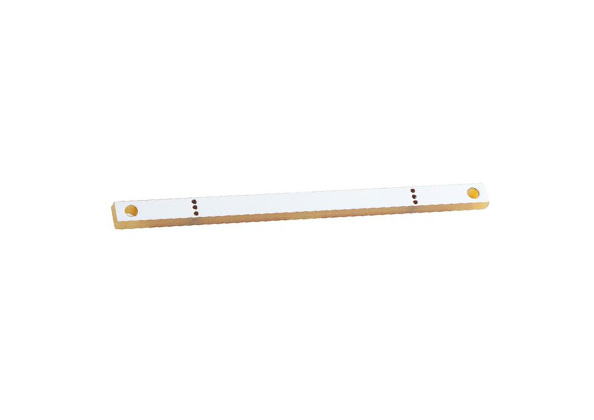 规 格 描 述规 格 描 述产品型号(订购代码)VT-16性  能  指  标性  能  指  标协议EPC CLASS1 Gen 2/ISO 18000-6C芯片Alien Higgs系列 / IMPINJ Monza 系列 / NXP （根据客户要求）工作频率860—960Mhz存储容量96bit可扩展至512bit尺寸66*4*3mm工作模式可读写存储时间＞10年可擦写次数＞100,000次工作温度-25℃ ～85℃存储温度-40℃~180℃材质特殊的防磁性吸波材料安装方式铆钉或背胶安装